Космические фантазии    К празднику День Космонавтики в Заиграевском социально-реабилитационном центре для несовершеннолетних, ребята, как всегда мастерят поделки, и не только. Творчеству и фантазии нет границ, для этого мы используем самый разный материал, который есть у нас под рукой. Совмещая разные материалы, легко получить задуманное, вот и на этот раз постарались на славу, и не зря, получилась вот такая поделка, отражающая космическое пространство, и весёлого космонавта приветствующего нас. Мы гордимся тем, что наш Юрий Гагарин первый полетел в космос. Это наше великое достижение.Воспитатель: Чернухина Н. М.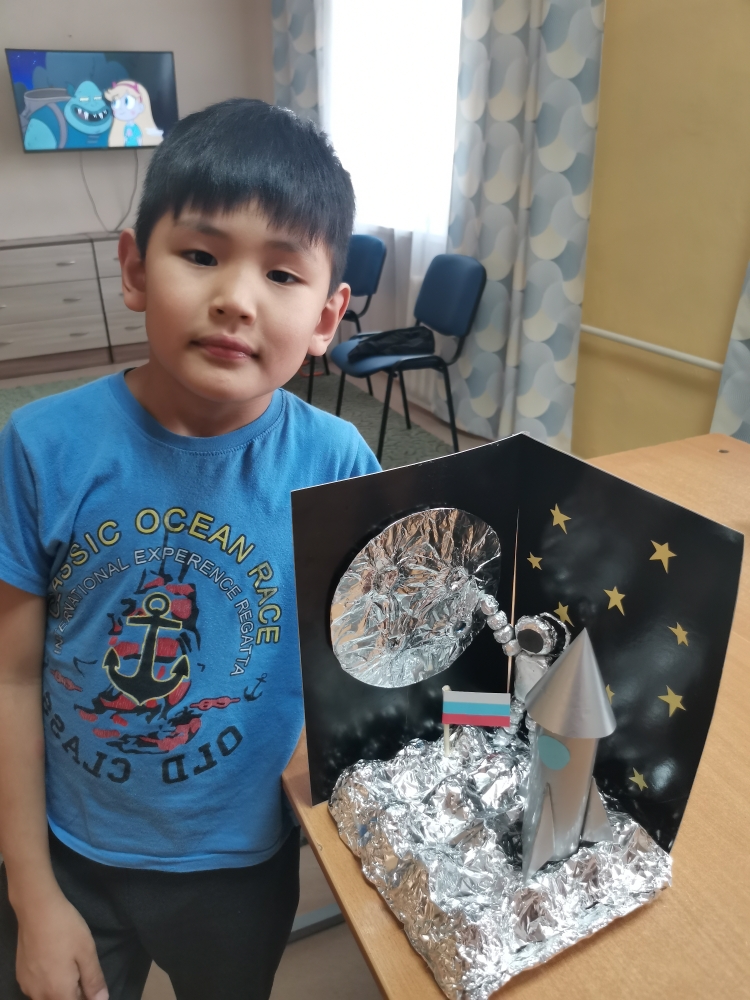 